Vocabulary to Improve WritingExtended Responses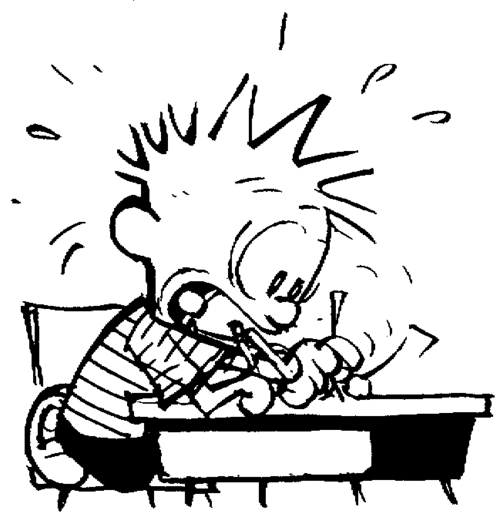 CompareContrast“Shows”“Emphasizes”EvaluatingAll the sameOtherwise,revealsAccentuatesAssessesAs wellContrastingly,suggestsAmplifiesCalculate/ClassifyEquallyDespiteConveysFocusesAchievesFurthermoreHowever,DemonstratesHighlightsAffectsIn a similar way,In contrast,DepictsStrengthensEngagesIn additionNotwithstandingDisplaysReinforcesCreatesLikewiseNonethelessExpressesSupportsImpliesMoreover On the contrary, ExploresReiterate IllustratesSimilarly, On the other hand,IndicatesProvesIn comparisonPresentsResolvesreflectsUsesCreating a “feeling of…”ExplainingIdeas in OrderCause and EffectConclusionConveys As already stated,Afterwards,As a result,All in all,Suggests For example,In the meantimeConsequently,Conclusively, EmphasizesFor instance,Finally,For that reason,Finally,HighlightsIn other words,Secondly,Hence,To conclude,EngendersNamely,Firstly,Therefore, In conclusion,GeneratesSuch asLastly,Thus,In summary,EvokesThat isFurtherTo sum up,PortraysSimultaneously Ultimately, 